【潘畅】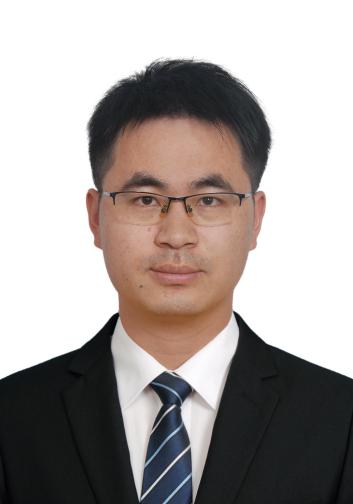 教师简介：安徽阜阳人，毕业于南京林业大学，主要研究方向为森林土壤生态、退化林地生态修复、土壤磷循环等，以第一作者发表SCI论文四篇。（简单介绍一下基本信息、研究方向和领域、科研情况以及荣誉等信息）。一、主讲课程本科生：无研究生：无二、教育（）和工作经历2023.08 — 至今        安庆师范大学             讲师2019.09 — 2023.06      南京林业大学             博士 三、教学科研项目情况1.无2.3.等等四、发表论文情况1. Pan Chang, Sun Chenchen, Qu Xinjing, et al. Microbial community interactions determine the mineralization of soil organic phosphorus in subtropical forest ecosystems[J]. Microbiology Spectrum, 2024, 3(12): e01355-232. Pan Chang, Sun Chenchen, Yu Wenruinan, et al. Mixed planting enhances soil multi‐nutrient cycling by homogenizing microbial communities across soil vertical scales[J]. Land Degradation & Development, 2023, 34: 1-14.3. Pan Chang, Yu Wenruinan, Sun Chenchen, et al. Saprotrophic fungi buffer the adverse effects of soil acidification on the soil nutrient supply ability of Chinese fir (Cunninghamia lanceolata) plantations[J]. European Journal of Soil Biology, 2023, 114: 103462.五、获奖及荣誉情况（包括指导学生）1.无2.3.注：所有的字体、段落格式请按照上面的模板进行，切勿调整。姓 名潘畅性 别男出生年月1994.01学 位博士专业生态学职 称讲师E-mailpanchang2020@163.com